HUNTERS BAR JUNIOR SCHOOL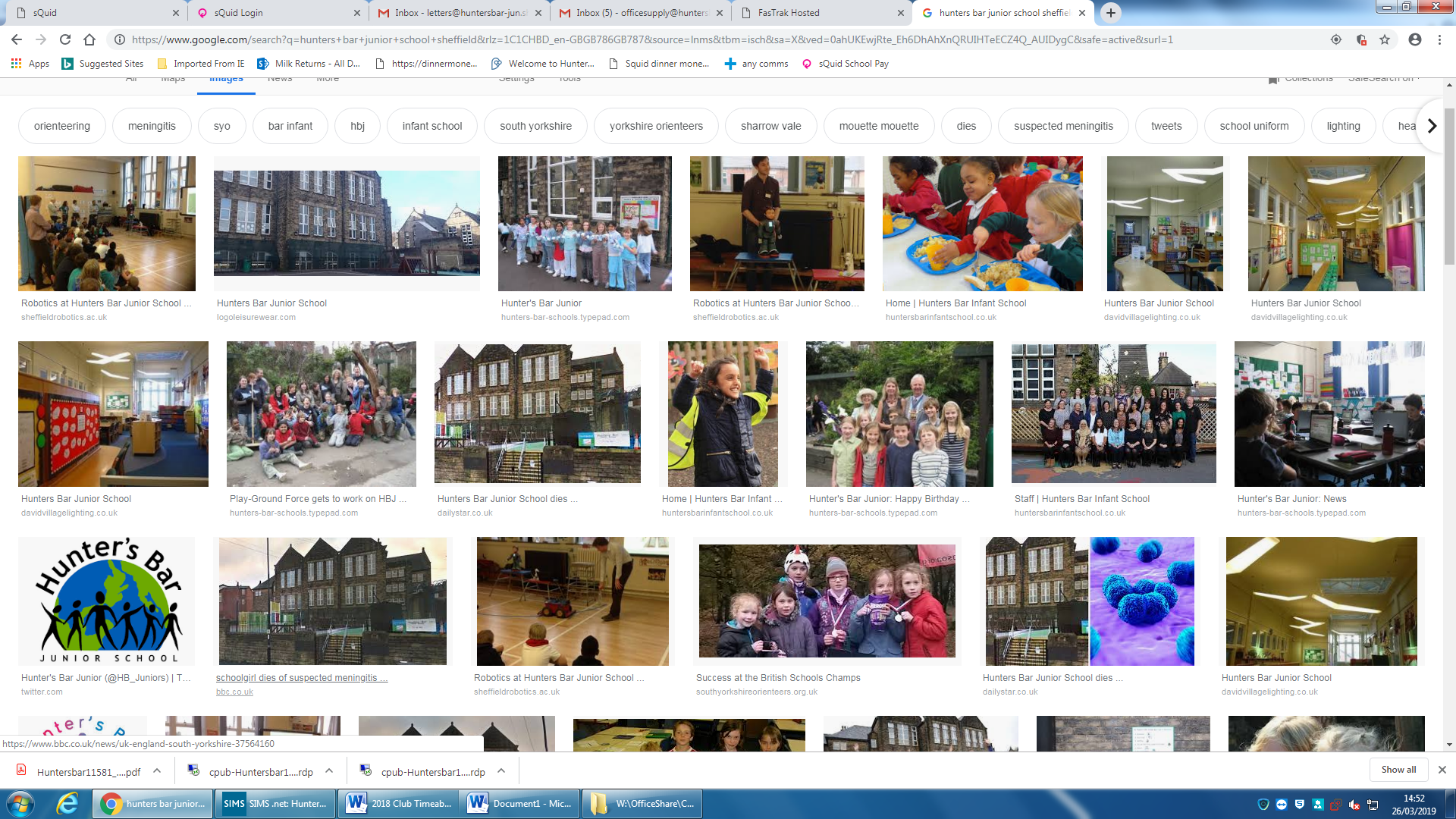                               CHANGE OF DETAILS FORMTo help us make sure our records are up to date, please complete and return this form to the school office as soon as possible. Thank you. EMERGENCY CONTACT NUMBERS GP DETAILS AND MEDICAL OFFICE USE ONLYUpdated by: ________________________   Date: ____________________Please use BLOCK CAPITALS Please use BLOCK CAPITALS Please use BLOCK CAPITALS Name of child and className of child and className of child and className of parent/carerName of parent/carerName of parent/carerPerson completing this form Person completing this form Person completing this form Previous NewHome address and post codeEmail AddressHome Telephone NumberWork Telephone NumberMobile Telephone Number Name Contact NumberRelationship to ChildGP NameAdditional Information (allergies, dietary)AddressTelephone Number Name and signed Date